  Wochenplan 04.10. - 08.10.21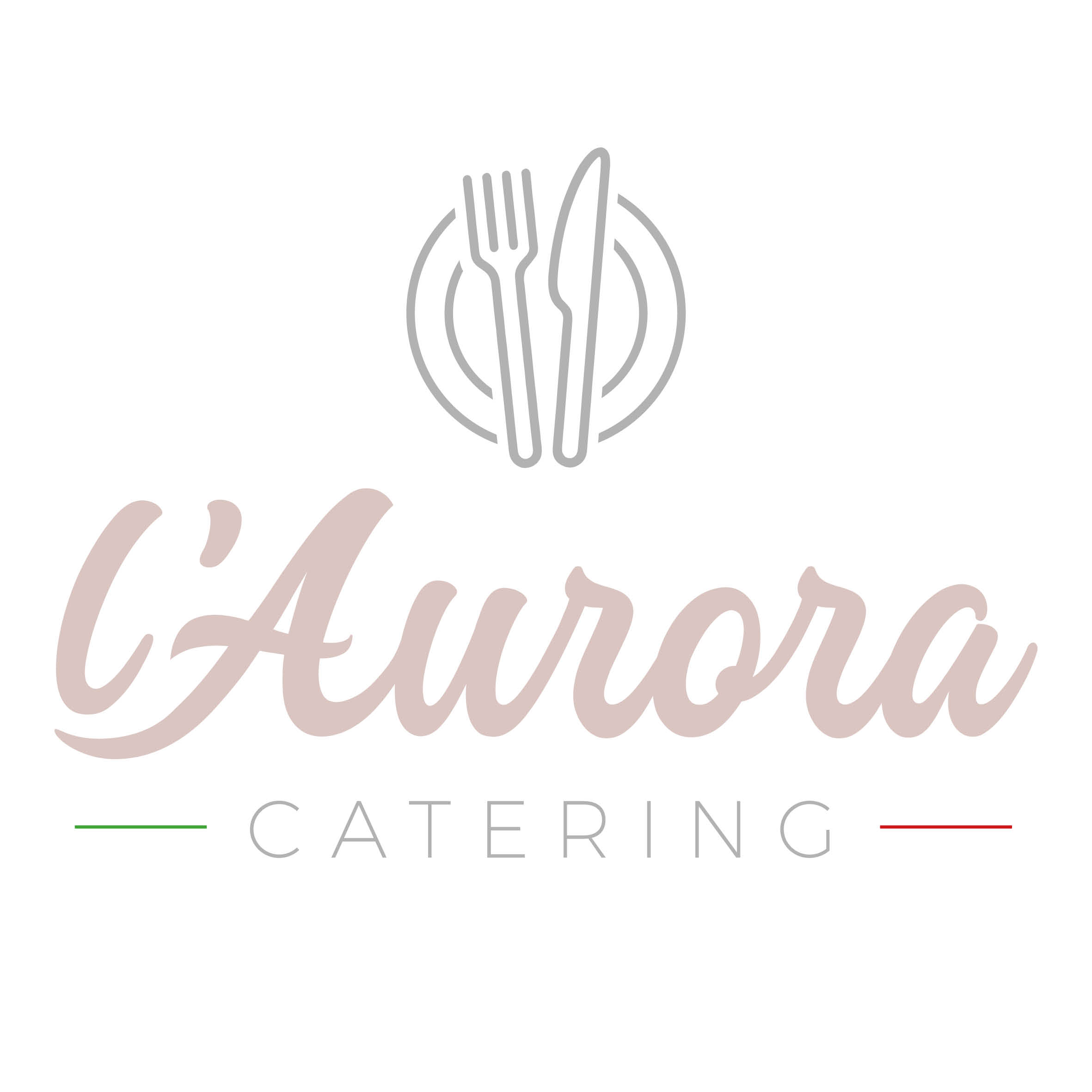 Zusatzstoffe: 1 Konservierungsstoff 2 Farbstoff 3 Antioxidationsmittel 4 Süssungsmittel Saccharin 5 Süssungsmittel Cyclamat 6 Süssungsmittel Aspartam, enth. Phenylalaninquelle 7 Süssungsmittel Acesulfam 8 Phosphat9 geschwefelt 10 chininhaltig 11 koffeinhaltig 12 Geschmacksverstärker 13 geschwärzt  14 gewachst  15 gentechnisch verändert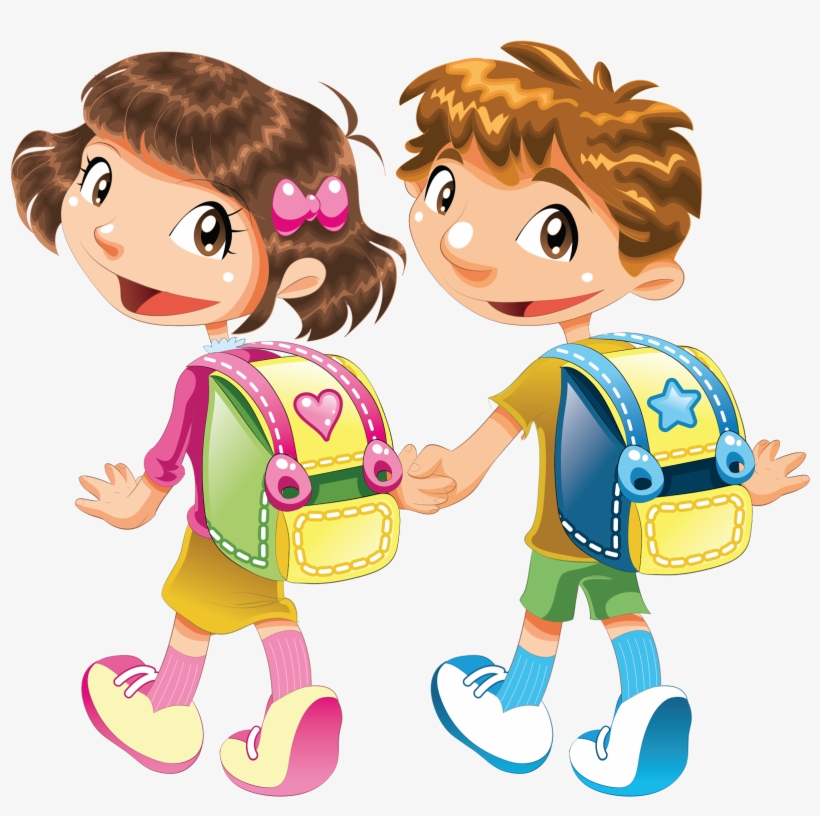 14 Allergene:Glutenhaltiges Getreide (A) Weizen, Roggen, Gerste, Dinkel, Grünkern, Einkorn, Hafer, Kamut Mehl, Stärke, Graupen, Couscous, Bulgur, Gries, Kleie, Schrot; Paniermehl, Semmelbrösel, Brot Krebstiere (B) Krebse, Garnelen, Hummer, Shrimps, Langusten; Erzeugnisse aus Krebstieren Hummerbutter, Würzpasten, Surimi, Feinkostsalate, Sashimi, Paella, Suppen, Soßen Ei (C) Eier von Gefl ügel und Erzeugnisse daraus Vollei, Eigelb, Eiweiß, Eipulver, Trockenei Fisch (D) Fische (alle Arten) und Fischerzeugnisse Fischsoße, Fischgelatine, Kaviar, Fischpaste, Worcestersauce, Würzpasten, Fonds, Suppen, Erdnuss (E) Erdnüsse und daraus gewonnene Erzeugnisse Erdnussöl, Erdnussbutter, Erdnussmehl, Erdnüsse geröstet, Gebäck, Kuchen, vegetarische Aufstriche, Schokolade Soja (F) Sojabohnen/-sprossen und daraus gewonnene Erzeugnisse Sojamilch, Sojasoße, Sojapaste, Tofu, Sojaöl, Sojamehl, vegane Drinks, Feinkostsalate, Kaugummi Milch oder Laktose (G) Milch von Säugetieren und daraus gewonnene Erzeugnisse Butter, Buttermilch, Schafskäse, Käse, Magermilch, Joghurt, Quark, Sahne, Milchzucker, Molke, Milcheiweiß, Mayonnaise Schalenfrüchte (H) Schalenfrüchte wie z. B. Mandeln, Haselnüsse etc. und darauß gewonnene Erzeugnisse. Gemahlene, gehobelte, etc Nüsse; Nussöle, Nusspasten, Marzipan, Nougat Sellerie (L) Alle Selleriearten und daraus gewonnene Erzeugnisse Selleriesamen, Selleriesalz, Gewürzmischungen, Sellerieblatt; Suppengrün, Mirepoix Senf (M) Senf, Senfkörner, Senfpulver, Senföl, Senfsprossen Mayonnaise, Ketchup, Gewürzmischungen, Fleischerzeugnisse, Dressing, eingelegtes Gemüse, Gewürzmischungen, Suppen, Soßen Sesam (N) Sesamsamen, Sesammehl, Sesampaste, Sesamöl, Sesamsalz Humus, Falafel, Müsli, vegetarische Gerichte, Marinaden, Salate, Knäckebrot Lupinen (P) Lupinenmehl, Lupinenprotein, Lupinenkonzentrat Fettreduzierte Fleischerzeugnisse, Fleischersatz, glutenfreie Produkte, Kaff eersatz, Flüssiggewürze Sulfi te (O) Schwefeldioxid und Sulfi te, z. B. Wein, Trockenobst, Tomatenmark Trockenobst mit Schwefel behandelt, getrocknete(s) Pilze und Gemüse, Wein, Bier, Kartoff elprodukte, Tomatenpüree, Sauerkraut, Fleischerzeugnisse, Feinkostsalate Weichtiere (R) Alle Muschelarten, Austern, Schnecken, Oktopus, Tintenfi sch, Calamares Austernsoße, Würzpasten, Suppen, Soßen, MarianadenMontag:         - Gemüseschnitzel mit Salzkartoffeln                      -  Frisches Obst                        (1;a;c;g;e;l;m;)  Dienstag:       - Nudeln mit frischer Tomatensoße                        - Vanillepudding                         (1;a;c;g;e;l;m;)Mittwoch:       - Kürbiscremsuppe                       - Kaiserschmarrn mit Apfelmus                                                                                                                                                          (1;a;c;g;e;l;m;)Donnerstag:   - Schupfnudeln mit Sauerkraut                          - Rohkostplatte                         (1;a;c;g;e;l;m;)                       